Publicado en Madrid el 09/04/2019 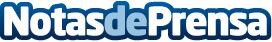 El Atlético de Madrid Femenino participará en la International Champions Cup de 2019La segunda edición de este prestigioso torneo se disputará en Estados Unidos reuniendo a los mejores equipos del fútbol femeninoDatos de contacto:Isabel Tierraseca917818090Nota de prensa publicada en: https://www.notasdeprensa.es/el-atletico-de-madrid-femenino-participara-en_1 Categorias: Internacional Nacional Nutrición Fútbol Sociedad http://www.notasdeprensa.es